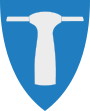 Tilsettinger Flakstad kommune første halvår 2017:Solhøgda bo- og behandlingssenter:Hjørdis Olsen – Renholder 50% fast stillingLaila Kristiansen – Enhetsleder 100% vikariatRamberg skole:Håvard Norskott – Lærer for fremmedsprålige elever 42% midlertidig stillingTytti Mørkved – Lærer 66% midlertidig stilling Renata Vismantiene – Renholder 100% fast stillingVoksenopplæringen:Synnøve Rosèn – Lærer 100% fast stillingMarianne Baadstrand – Lærer/koordinatorService/utvikling og stab (økonomi)Rolf-Hugo Ribe – Skatteoppkrever 100% fast stillingNapp barnehageGrete F. Johansen – Styrer/enhetsleder 100% fast stillingNora Arntsen – Renholder 30%Flakstad kulturskoleKarolina Baryga – kulturskolelærer 20% fast stillingGrzegorz Baryga – kulturskolelærer 30% midlertidig stillingTeknisk enhetKristian R. Knutsen – Saksbehandler 100% midlertidig stillingHjemmetjenestenMette Elvebakk – Helsefagarbeider 30% vikariatRuth Ellinor Johansen – Sykepleier 34% vikariatAnn Kristin Hansen – Helsefagarbeider 97% vikariatFlakstad legekontorInger Marie Lemvik – Fastlege 80% fast stillingTjenesten for funksjonshemmedeSølvi Holstad – Vernepleier 90% midlertidig stillingLone Benonsien –  Helsefagarbeider 83% midlertidig stillingVeronica Larsen –  Miljøterapeut 41% vikariatIda Kjelling – Helsefagarbeider 54% vikariatOlav Langvik – Assistent 50% vikariatLærlingSofie Solhaug – Solhøgda bo- og behandlingssenterEmmilou Hartung – Tjenesten for funksjonshemmede